Об утверждении муниципальной долгосрочной целевой программы«Комплексное развитие  жилищно-коммунального хозяйства на 2019-2021г.г.сельского поселения Гусевский сельсовет муниципального района Абзелиловский район Республики Башкортостан».В соответствии с Бюджетным кодексом Российской Федерации, Жилищным Кодексом Российской Федерации, Федеральным Законом от 06.10.2003 № 131 – ФЗ «Об общих принципах организации местного самоуправления в Российской Федерации», «Правила и нормы технической эксплуатации жилищного фонда»,    с целью обеспечения населения качественными жилищно-коммунальными услугами,  предупреждения ситуаций, связанных с нарушением функционирования объектов жилищно-коммунального комплекса, повышения эксплуатационной надежности  объектов жизнеобеспеченияПОСТАНОВЛЯЮ:1.Утвердить муниципальную долгосрочную целевую программу «Комплексное развитие  жилищно-коммунального хозяйства на 2019-2021г.г. сельского поселения Гусевский сельсовет муниципального района Абзелиловский район Республики Башкортостан» согласно приложению к настоящему постановлению (Приложение 1).2. Установить, что в ходе реализации муниципальной долгосрочной целевой программы «Комплексное развитие  жилищно-коммунального хозяйства на 2019-2021г.г. сельского поселения Гусевский сельсовет муниципального района Абзелиловский район Республики Башкортостан» ежегодной корректировке подлежат мероприятия и объемы их финансирования с учетом возможностей средств бюджета поселения4.Контроль за выполнением настоящего постановления оставляю за собой.         Глава сельского поселения          Гусевский сельсовет		                          И.А. Насырьянов                                                                                                Приложение № 1                                                                                                           к Постановлению главы сельского поселения Гусевскийсельсовет  №95 от 21.12.2018г.МУНИЦИПАЛЬНАЯ ДОЛГОСРОЧНАЯ ЦЕЛЕВАЯ ПРОГРАММА«Комплексное развитие  жилищно-коммунального хозяйства на 2019-2021г.г.сельского  поселения Гусевский  сельсовет муниципального района Абзелиловский район Республики Башкортостан»Паспорт Программы2. Характеристика проблемы и обоснование необходимостиее решения программными методамиПроведение реформы инфраструктурных отраслей российской экономики является на текущем этапе развития одной из наиболее важных задач социально-экономических преобразований проводимых в Российской Федерации. Жилищно-коммунальный сектор отечественной экономики, возможно, - самый важный и сложный участок реформирования и развития, где особенно остро сталкиваются рыночные и административные подходы, где трудно найти компромисс между экономической целесообразностью и социальной необходимостью. Однако нарастающая деградация основных фондов ЖКХ, неупорядоченность правовых взаимоотношений в ней, отрицательное отношение населения к проводимым преобразованиям и другие негативные тенденции, постепенно накапливающиеся в данном секторе, ставят общество и государство перед необходимостью принятия кардинальных решений по изменению сложившейся ситуации и проведению мероприятий направленных на оздоровление текущей ситуации в жилищно-коммунальном хозяйстве. Нарастающий морально-технический износ жилищного фонда и объектов коммунальной инфраструктуры приводит к превышению темпов старения жилищно-коммунального комплекса над темпами его реновации и модернизации, что в свою очередь ведет к росту рисков возникновения крупных системных аварий.           Устранение вышеуказанных проблем станет возможным только путем реализации пяти основных взаимоувязанных задач, решение которых в среднесрочной перспективе позволит сформировать нормальные условия для развития отрасли и продолжения идущего процесса преобразований. Коренные изменения в проводимой жилищно-коммунальной политике востребованы сегодня как обществом, так и властью. Главная цель преобразований жилищно-коммунального сектора российской экономики декларируется просто и предельно понятно: создание условий для приведения жилищного фонда в состояние, обеспечивающее комфортные условия проживания граждан и обеспечение качественного, надежного и доступного предоставления им жилищно-коммунальных услуг. 3. Основные цели и задачи ПрограммыОсновной целью Программы является:Обеспечение населения качественными жилищно-коммунальными услугами,  предупреждение ситуаций, связанных с нарушением функционирования объектов жилищно-коммунального комплекса, повышение эксплуатационной  надежности  объектов жизнеобеспечения.         Для достижения поставленной в Программе цели необходимо реализовать меры для решения основных задач с помощью следующих подпрограмм: -Подпрограммы «Жилищное хозяйство»-Подпрограммы «Коммунальное хозяйство»-Подпрограммы «Энергосбережение и повышение энергетической эффективности на территории поселения»-Подпрограммы «Благоустройство».4.Срок реализации ПрограммыСрок реализации Программы: 2019 – 2021 года.5. Источники финансирования Программы.Источником финансирования Программы является средства бюджета сельского поселения Гусевский сельсовет.6.Объемы финансирования Программы.Объемы финансирования мероприятий Программы определяются решением Совета   сельского поселения Гусевский сельсовет и носят прогнозный характер.Объемы бюджетных средств ежегодно уточняются в соответствии с решением Совета   сельского поселения Гусевский сельсовет.В Программу могут быть внесены изменения в случаях: а) снижения ожидаемых поступлений в бюджет сельского поселения Гусевский сельсовет; б) принятия решения о списании с получателя средств в бесспорном порядке суммы средств и (или) блокировке расходов по выявленным направлениям нецелевого или неэффективного использования бюджетных средств в порядке, предусмотренном законодательством; в) необходимости включения в Программу дополнительных мероприятий; г) необходимости ускорения реализации или досрочного прекращения реализации Программы или ее отдельных мероприятии. Внесение изменений в перечень мероприятий Программы на очередной финансовый год осуществляется не позднее одного месяца до дня внесения проекта бюджета сельского поселения Гусевский сельсовет на очередной финансовый год на рассмотрение Совета депутатов сельского поселения Гусевский сельсовет. В 2019 – 2021 годах общий объем средств на реализацию мероприятий Программы по предварительным расчетам ожидается в сумме 2 150 тыс. рублей. Прогнозируемые объемы и источники финансирования Программы приведены в таблице № 1.Таблица № 1Прогнозируемые источники и объемы финансирования (рублей)7.Перечень основных Подпрограмм.Система программных мероприятий по реализации Программы  реализуется в рамках подпрограмм:Условиями достижения цели Программы является решение следующих задач объединенных в перечисленных подпрограммах:Подпрограмма «Жилищное хозяйство»:-содержание временно-свободных муниципальных жилых помещений;Подпрограмма «Коммунальное хозяйство»:-капитальный ремонт объектов коммунальной инфраструктуры; - оформление земельных участков под объектами коммунальной инфраструктуры.Подпрограмма «Энергосбережение и повышение энергетической эффективности на территории поселения»:-установка приборов учета в уличное освещение;-разработка схем  водоснабжения.Подпрограмма «Благоустройство»:-содержание и ремонт линий уличного освещения;-капитальный ремонт линий уличного освещения;-развитие уличного освещения;-благоустройство территории поселения, содержание и ремонт объектов благоустройства;-капитальный ремонт объектов благоустройства;-создание новых объектов благоустройства;- паспортизация объектов благоустройства;-содержание мест захоронения.Задачи подпрограмм и мероприятия для реализации поставленных задач приведены в таблице №2.Перечень задач и мероприятий подпрограммТаблица № 28. Ожидаемые конечные результаты реализации ПрограммыРеализация Программы позволит:- повысить уровень благоустройства и улучшить эстетическое состояние дворовых территорий, создаст условия для массового отдыха жителей;-повысить эффективность, качество коммунального обслуживания;-повысить надежность работы  систем  теплоснабжения  и теплопотребления сельского  поселения;-снизить количество аварий в жилищно-коммунальном  хозяйстве;-снизить уровень износа объектов коммунальной инфраструктуры;Планируемые результаты реализации Программы приведены в Приложении 1.9. Организация контроля за ходом реализации Программы.Ответственным за реализацией Программы является администрация сельского поселения Гусевский сельсовет.Администрация сельского поселения Гусевский сельсовет отвечает за реализацию Программы в целом, обеспечивает согласованные действия по подготовке и реализации программных мероприятий, целевому и эффективному использованию бюджетных средств, разрабатывает и представляет в установленном порядке бюджетную заявку на ассигнования для финансирования Программы на очередной финансовый год.Реализация Программы осуществляется на основе взаимодействия исполнителей программных мероприятий. При этом задачей администрации является организационное, информационное, методическое и финансовое обеспечение реализации программных мероприятий. С целью контроля за реализацией Программы администрация сельского поселения Гусевский сельсовет готовит:- до 15 числа месяца, следующего за отчетным кварталом, ежеквартальный отчет, который содержит: - перечень выполненных мероприятий Программы с указанием объемов и источников финансирования, и непосредственных результатов выполнения Программы; - анализ причин несвоевременного выполнения программных мероприятий.           -  до 1 марта года, следующего за отчетным, готовит годовой отчет о реализации Программы и представляет его на рассмотрение Главы сельского поселения  Гусевский сельсовет с заключением об оценке эффективности реализации Программы.            - не позднее 1 июня года, следующего за последним годом реализации Программы, после окончания срока реализации Программы представляет Главе сельского поселения  Гусевский сельсовет на утверждение итоговый отчет о ее реализации. Отчетность о реализации Программы представляется по формам, утвержденным «Порядком принятия решения о разработке муниципальных долгосрочным целевых программ  сельского поселения Гусевский сельсовет.Приложение № 1к постановлению №95 от 21.12.2018 г.по сельскому поселению Гусевский сельсоветСистема программных мероприятий по реализации муниципальной целевой программы«Жилищно-коммунальное хозяйство сельского поселения Гусевский сельсовет» на 2017 – 2019 годы(тыс. руб.)БАШКОРТОСТАН РЕСПУБЛИКАҺЫӘБЙӘЛИЛ РАЙОНЫМУНИЦИПАЛЬ  РАЙОНЫНЫҢ ГУСЕВ АУЫЛ СОВЕТЫ АУЫЛБИЛӘМӘҺЕ  ХАКИМИӘТЕ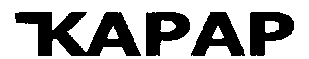       № 95Гусев ауылыРЕСПУБЛИКА   БАШКОРТОСТАНМУНИЦИПАЛЬНЫЙ  РАЙОНАБЗЕЛИЛОВСКИЙ   РАЙОНАДМИНИСТРАЦИЯ СЕЛЬСКОГОПОСЕЛЕНИЯ  ГУСЕВСКИЙ СЕЛЬСОВЕТПОСТАНОВЛЕНИЕ               «21» декабря  2018 г.с. ГусевоНаименование Программы Муниципальная долгосрочная целевая программа программу «Комплексное развитие  жилищно-коммунального хозяйства на 2019-2021г.г. сельского поселения Гусевский сельсовет муниципального района Абзелиловский район Республики Башкортостан» (далее по тексту - Программа)Основание для разработки ПрограммыОбеспечение населения качественными жилищными коммунальными услугамиЗаказчик Программы Администрация  сельского поселения Гусевский сельсовет муниципального района Абзелиловский район Республики БашкортостанРазработчики и исполнители Программы Администрация  сельского поселения Гусевский сельсовет муниципального района Абзелиловский район Республики БашкортостанЦель ПрограммыОбеспечение населения качественными жилищно-коммунальными услугами,  предупреждение ситуаций, связанных с нарушением функционирования объектов жилищно-коммунального комплекса, повышение эксплуатационной  надежности  объектов жизнеобеспечения.Задачи Программы - Повышение качества и условий проживания граждан;- Обеспечение устойчивого функционирования объектов коммунальной инфраструктуры;- совершенствование системы учета потребляемых ресурсов;- экономическое стимулирование развития системы теплоснабжения, водоснабжения, водоотведения и внедрения энергосберегающих технологий;- обеспечение устойчивого функционирования уличного освещения;- обеспечение устойчивого функционирования внутрисельских дорог;- улучшение условий проживания жителей поселения (улучшение внешнего вида поселения, улиц, объектов благоустройства, отвечающих действующим требованиям и нормам, в т. ч. озеленение)- улучшение условий для развития услуг в сфере похоронного дела, повышения уровня и качества предоставления услугСрок реализации Программы 2019-2021г.г.Источники финансирования ПрограммыБюджет сельского поселения Гусевский сельсоветПрочие межбюджетные трансфертыОбъемы финансирования Программы -бюджет сельского поселения Гусевский сельсовет. Общий объем финансирования Программы составляет 1 950 000 рублей, в том числе: в 2017 год – 650 000 рублей                 в 2018 год – 650 000 рублейв 2019 год – 650 000 рублейПеречень основных ПодпрограммПодпрограмма «Жилищное хозяйство»Подпрограмма «Коммунальное хозяйство»Подпрограмма «Энергосбережение и повышение энергетической эффективности на территории поселения»Подпрограмма «Благоустройство»Основные мероприятия подпрограммПодпрограмма «Жилищное хозяйство»:-содержание временно-свободных муниципальных жилых помещений;Подпрограмма «Коммунальное хозяйство»:-капитальный ремонт объектов коммунальной инфраструктуры; - оформление земельных участков под объектами коммунальной инфраструктуры.Подпрограмма «Энергосбережение и повышение энергетической эффективности на территории поселения»:-установка приборов учета уличное освещение;-разработка схем водоснабжения Подпрограмма «Благоустройство»:-содержание и ремонт линий уличного освещения;-капитальный ремонт линий уличного освещения;-развитие уличного освещения;-содержание внутрисельских дорог;-создание новых объектов внутрисельских дорог;-благоустройство территории поселения, содержание и ремонт объектов благоустройства;-капитальный ремонт объектов благоустройства;-создание новых объектов благоустройства;- паспортизация объектов благоустройства;-содержание мест захороненияОжидаемые результатыреализации Программы Реализация Программы позволит:- повысить уровень благоустройства и улучшить эстетическое состояние дворовых территорий, создаст условия для массового отдыха жителей;-повысить эффективность, качество коммунального обслуживания;-снизить количество аварий в жилищно-коммунальном  хозяйстве;-снизить уровень износа объектов коммунальной инфраструктуры;- обеспечить безаварийную работу лифтов в МКДКонтроль за реализацией ПрограммыКонтроль осуществляется  администрацией  сельского поселения Гусевский сельсовет Абзелиловского района  Республики БашкортостанИсточники финансированияВсегоВ том числе по годамВ том числе по годамВ том числе по годамИсточники финансированияВсего201920202021Бюджет сельского поселения Гусевский сельсовет    450 000                                                                                                                                                                                                                                                                                                                                        150 000150 000                                                                                                                                                                                                                                                                                                                                                                             150 000Межбюджетные трансферты1 500 000500 000500 000500 000Итого по программе1 950 000650 000                                                                  650 000650 000№ п/пНаименование подпрограммыЗадачи подпрограммыМероприятия подпрограммы1«Жилищное хозяйство»:1.Повышение качества и условий проживания граждан-содержание временно-свободных муниципальных жилых помещений2«Коммунальное хозяйство»:1. Обеспечение устойчивого функционирования объектов коммунальной инфраструктуры-капитальный ремонт объектов коммунальной инфраструктуры; - оформление земельных участков под объектами коммунальной инфраструктуры.3«Энергосбережение и повышение энергетической эффективности на территории поселения»:1.совершенствование системы учета потребляемых коммунальных ресурсов;2.Экономическое стимулирование развития системы теплоснабжения, водоотведения и внедрения энергосберегающих технологий-установка приборов учета уличное освещение;-разработка схем теплоснабжения, водоснабжения и водоотведения поселения4«Благоустройство»1.Обеспечение устойчивого функционирования уличного освещения;2.Улучшение условий проживания жителей поселения, улучшение внешнего вида поселения, улиц, объектов благоустройства, отвечающих действующим требованиям и нормам3.Улучшение условий для развития услуг в сфере похоронного дела, повышение уровня услуг-содержание и ремонт линий уличного освещения;-капитальный ремонт линий уличного освещения;-развитие уличного освещения;-благоустройство территории поселения, содержание и ремонт объектов благоустройства;-капитальный ремонт объектов благоустройства;-создание новых объектов благоустройства;- паспортизация объектов благоустройства;-содержание мест захоронения.№п/пНаименование мероприятияИсполнительСрок реализации ПрограммыОбъем финансирования Объем финансирования Объем финансирования Объем финансирования Источник финансирования№п/пНаименование мероприятияИсполнительСрок реализации ПрограммыВсегов том числев том числев том числеИсточник финансирования№п/пНаименование мероприятияИсполнительСрок реализации ПрограммыВсего201920202021Источник финансирования12345689101.Подпрограмма «Жилищное хозяйство»1.Подпрограмма «Жилищное хозяйство»1.Подпрограмма «Жилищное хозяйство»1.Подпрограмма «Жилищное хозяйство»1.Подпрограмма «Жилищное хозяйство»1.Подпрограмма «Жилищное хозяйство»1.Подпрограмма «Жилищное хозяйство»1.Подпрограмма «Жилищное хозяйство»1.Подпрограмма «Жилищное хозяйство»1.Повышение качества и условий проживания граждан1.Повышение качества и условий проживания граждан1.Повышение качества и условий проживания граждан1.Повышение качества и условий проживания граждан1.Повышение качества и условий проживания граждан1.Повышение качества и условий проживания граждан1.Повышение качества и условий проживания граждан1.Повышение качества и условий проживания граждан1.Повышение качества и условий проживания гражданакапитальный ремонт муниципального жилого фондаадминистрация сельского поселения
Гусевский сельсоветВесь период0,00,00,00,0Бюджет сельского поселения
Гусевский сельсоветбсодержание временно-свободных муниципальных жилых помещенийадминистрация сельского поселения
Гусевский сельсоветВесь периодБюджет сельского поселения
Гусевский сельсоветИтого:Бюджет сельского поселения Гусевский сельсоветИтого по разделу 1:2. Подпрограмма «Коммунальное хозяйство»2. Подпрограмма «Коммунальное хозяйство»2. Подпрограмма «Коммунальное хозяйство»2. Подпрограмма «Коммунальное хозяйство»2. Подпрограмма «Коммунальное хозяйство»2. Подпрограмма «Коммунальное хозяйство»2. Подпрограмма «Коммунальное хозяйство»2. Подпрограмма «Коммунальное хозяйство»2. Подпрограмма «Коммунальное хозяйство»2.Обеспечение устойчивого функционирования объектов коммунальной инфраструктуры2.Обеспечение устойчивого функционирования объектов коммунальной инфраструктуры2.Обеспечение устойчивого функционирования объектов коммунальной инфраструктуры2.Обеспечение устойчивого функционирования объектов коммунальной инфраструктуры2.Обеспечение устойчивого функционирования объектов коммунальной инфраструктуры2.Обеспечение устойчивого функционирования объектов коммунальной инфраструктуры2.Обеспечение устойчивого функционирования объектов коммунальной инфраструктуры2.Обеспечение устойчивого функционирования объектов коммунальной инфраструктуры2.Обеспечение устойчивого функционирования объектов коммунальной инфраструктурыакапитальный ремонт объектов коммунальной инфраструктурыадминистрация сельского поселения
Гусевский сельсоветВесь периодБюджет сельского поселения Гусевский сельсоветбоформление земельных участков под объектами коммунальной инфраструктурыадминистрация сельского поселения
Гусевский сельсоветВесь периодБюджет сельского поселения Гусевский сельсоветИтого:Бюджет сельского поселения Гусевский сельсоветИтого по разделу 2:3.Подпрограмма «Энергосбережение и повышение энергетической эффективности на территории поселения»3.Подпрограмма «Энергосбережение и повышение энергетической эффективности на территории поселения»3.Подпрограмма «Энергосбережение и повышение энергетической эффективности на территории поселения»3.Подпрограмма «Энергосбережение и повышение энергетической эффективности на территории поселения»3.Подпрограмма «Энергосбережение и повышение энергетической эффективности на территории поселения»3.Подпрограмма «Энергосбережение и повышение энергетической эффективности на территории поселения»3.Подпрограмма «Энергосбережение и повышение энергетической эффективности на территории поселения»3.Подпрограмма «Энергосбережение и повышение энергетической эффективности на территории поселения»3.Подпрограмма «Энергосбережение и повышение энергетической эффективности на территории поселения»3.1. Совершенствование системы учета потребляемых коммунальных ресурсов3.1. Совершенствование системы учета потребляемых коммунальных ресурсов3.1. Совершенствование системы учета потребляемых коммунальных ресурсов3.1. Совершенствование системы учета потребляемых коммунальных ресурсов3.1. Совершенствование системы учета потребляемых коммунальных ресурсов3.1. Совершенствование системы учета потребляемых коммунальных ресурсов3.1. Совершенствование системы учета потребляемых коммунальных ресурсов3.1. Совершенствование системы учета потребляемых коммунальных ресурсов3.1. Совершенствование системы учета потребляемых коммунальных ресурсоваустановка приборов учета в уличное освещениеадминистрация сельского поселения
Гусевский сельсоветВесь периодБюджет сельского поселения Гусевский сельсоветИтого:3.2.Экономическое стимулирование развития системы теплоснабжения, водоотведения и внедрения энергосберегающих технологий3.2.Экономическое стимулирование развития системы теплоснабжения, водоотведения и внедрения энергосберегающих технологий3.2.Экономическое стимулирование развития системы теплоснабжения, водоотведения и внедрения энергосберегающих технологий3.2.Экономическое стимулирование развития системы теплоснабжения, водоотведения и внедрения энергосберегающих технологий3.2.Экономическое стимулирование развития системы теплоснабжения, водоотведения и внедрения энергосберегающих технологий3.2.Экономическое стимулирование развития системы теплоснабжения, водоотведения и внедрения энергосберегающих технологий3.2.Экономическое стимулирование развития системы теплоснабжения, водоотведения и внедрения энергосберегающих технологий3.2.Экономическое стимулирование развития системы теплоснабжения, водоотведения и внедрения энергосберегающих технологий3.2.Экономическое стимулирование развития системы теплоснабжения, водоотведения и внедрения энергосберегающих технологийаразработка схем водоснабжения администрация сельского поселения
Гусевский сельсоветВесь периодБюджет сельского поселения Гусевский сельсоветИтого по разделу 3:Бюджет сельского поселения Гусевский сельсовет4. Подпрограмма «Благоустройство»4. Подпрограмма «Благоустройство»4. Подпрограмма «Благоустройство»4. Подпрограмма «Благоустройство»4. Подпрограмма «Благоустройство»4. Подпрограмма «Благоустройство»4. Подпрограмма «Благоустройство»4. Подпрограмма «Благоустройство»4. Подпрограмма «Благоустройство»4. 1.Обеспечение устойчивого функционирования уличного освещения4. 1.Обеспечение устойчивого функционирования уличного освещения4. 1.Обеспечение устойчивого функционирования уличного освещения4. 1.Обеспечение устойчивого функционирования уличного освещения4. 1.Обеспечение устойчивого функционирования уличного освещения4. 1.Обеспечение устойчивого функционирования уличного освещения4. 1.Обеспечение устойчивого функционирования уличного освещения4. 1.Обеспечение устойчивого функционирования уличного освещения4. 1.Обеспечение устойчивого функционирования уличного освещенияасодержание и ремонт линий уличного освещения администрация сельского поселения
Гусевский сельсоветВесь период420 000130 000140 000150 000Бюджет сельского поселения Гусевский сельсоветбкапитальный ремонт линий уличного освещения;администрация сельского поселения
Гусевский сельсоветВесь периодБюджет сельского поселения Гусевский сельсоветвразвитие уличного освещенияадминистрация сельского поселения
Гусевский сельсоветВесь период150 000    50 0005000050000Бюджет сельского поселения Гусевский сельсоветИтого:570 000180 000190 000200 000Бюджет сельского поселения Гусевский сельсовет4. 2. Улучшение условий проживания жителей поселения, улучшение внешнего вида поселения, улиц, объектов благоустройства, отвечающих действующим требованиям и нормам4. 2. Улучшение условий проживания жителей поселения, улучшение внешнего вида поселения, улиц, объектов благоустройства, отвечающих действующим требованиям и нормам4. 2. Улучшение условий проживания жителей поселения, улучшение внешнего вида поселения, улиц, объектов благоустройства, отвечающих действующим требованиям и нормам4. 2. Улучшение условий проживания жителей поселения, улучшение внешнего вида поселения, улиц, объектов благоустройства, отвечающих действующим требованиям и нормам4. 2. Улучшение условий проживания жителей поселения, улучшение внешнего вида поселения, улиц, объектов благоустройства, отвечающих действующим требованиям и нормам4. 2. Улучшение условий проживания жителей поселения, улучшение внешнего вида поселения, улиц, объектов благоустройства, отвечающих действующим требованиям и нормам4. 2. Улучшение условий проживания жителей поселения, улучшение внешнего вида поселения, улиц, объектов благоустройства, отвечающих действующим требованиям и нормам4. 2. Улучшение условий проживания жителей поселения, улучшение внешнего вида поселения, улиц, объектов благоустройства, отвечающих действующим требованиям и нормам4. 2. Улучшение условий проживания жителей поселения, улучшение внешнего вида поселения, улиц, объектов благоустройства, отвечающих действующим требованиям и нормамаблагоустройство территории поселения, содержание и ремонт объектов благоустройства;администрация сельского поселения
Гусевский сельсоветВесь период1 230000440 000400 000390 000Бюджет сельского поселения Гусевский сельсоветбкапитальный ремонт объектов благоустройстваадминистрация сельского поселения
Гусевский сельсоветВесь периодБюджет сельского поселения Гусевский сельсоветвсоздание новых объектов благоустройстваадминистрация сельского поселения
Гусевский сельсоветВесь периодБюджет сельского поселения Гусевский сельсоветгпаспортизация объектов благоустройстваадминистрация сельского поселения
Гусевский сельсоветВесь период150 00030 00060 00060 000Бюджет сельского поселения Гусевский сельсоветИтого:1 380000470 000460 000450 000Бюджет сельского поселения Гусевский сельсовет4. 3.Обеспечение содержания мест захоронения.4. 3.Обеспечение содержания мест захоронения.4. 3.Обеспечение содержания мест захоронения.4. 3.Обеспечение содержания мест захоронения.4. 3.Обеспечение содержания мест захоронения.4. 3.Обеспечение содержания мест захоронения.4. 3.Обеспечение содержания мест захоронения.4. 3.Обеспечение содержания мест захоронения.4. 3.Обеспечение содержания мест захоронения.асодержание мест захороненияадминистрация сельского поселения
Гусевский сельсоветВесь периодБюджет сельского поселения Гусевский сельсоветИтого:Бюджет сельского поселения Гусевский сельсоветИтого по разделу 4:1 950000650 000650 000650 000Бюджет сельского поселения Гусевский сельсоветИтого по Программе1 950000650 000650 000650 000В том числе:450 000150 000150 000150 000Бюджет сельского поселения Гусевский сельсовет1 500000500 000500 000500 000Межбюджетные трансферты